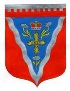 Совет депутатовмуниципального образования Ромашкинское сельское поселениемуниципального образования Приозерский муниципальный район Ленинградской областиР Е Ш Е Н И Еот  21 ноября 2018 года				       				     № 169В целях приведения в соответствие с действующим законодательством решение Совета депутатов муниципального образования Ромашкинское сельское поселение муниципального образования Приозерский муниципальный район Ленинградской области от 28.10.2015 №50 «Об установлении с 01.01.2016 года на территории муниципального образования Ромашкинское сельское поселение муниципального образования Приозерский муниципальный район Ленинградской области налога на имущество физических лиц». Совет депутатов муниципального образования Ромашкинское сельское поселение муниципального образования Приозерский муниципальный район  Ленинградской области РЕШИЛ:1.Признать утратившим силу Решение совета депутатов от 24.11.2015 №59 «О внесение изменений в Решение совета депутатов от 28.10.2015 №50 «Об установлении с 01.01.2016 года на территории муниципального образования Ромашкинское сельское поселение муниципального образования Приозерский муниципальный район Ленинградской области налога на имущество физических лиц».2. Настоящее решение подлежит опубликованию в средствах массовой информации газете «Приозерские ведомости» и на официальном сайте поселения www. ромашкинское.рф.3. Настоящее решение вступает в силу с 1 января 2019 года, но не ранее чем по истечении одного месяца со дня его официального опубликования, распространяется на правоотношения, возникшие с 01.01.2016 года.4. Контроль за исполнением настоящего решения возложить на постоянную депутатскую комиссию по экономики, бюджету, налогам и муниципальным вопросам.Глава муниципального образования                                           Т. Н. Блюм Разослано: дело-2, КФ-1, прокуратура-1, КСО-1, ИФНС - 1Логинова О. Н. тел. 88137999663                                                                                                                           «О признании утратившим силу Решения Совета депутатов от 24.11.2015 №59«О внесение изменений в Решение совета депутатов от 28.10.2015 №50 «Об установлении с 01.01.2016 года на территории муниципального образования Ромашкинское сельское поселение муниципального образования Приозерский муниципальный район Ленинградской области налогана имущество физических лиц»